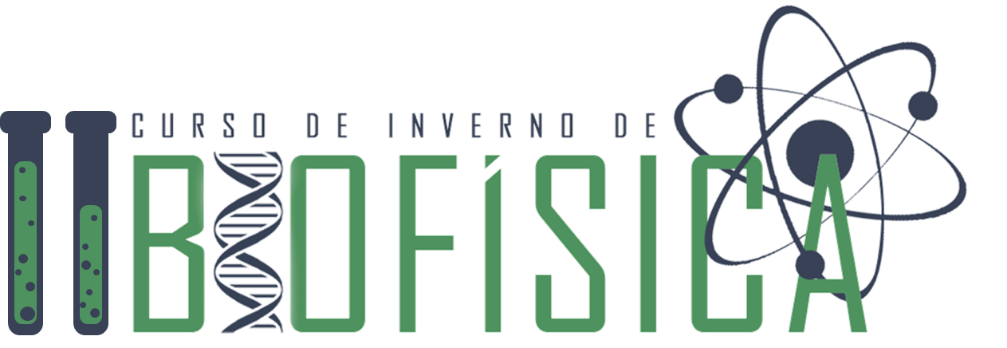 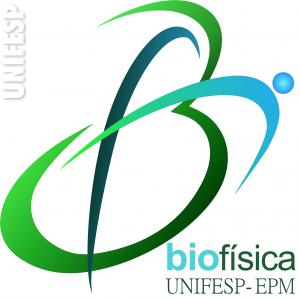 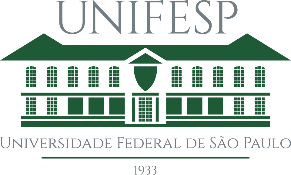 FICHA DE INSCRIÇÃO PARA O II CURSO DE INVERNO EM BIOFÍSICANome:________________________________________________________________________RG: _________________________________CPF:_____________________________________Endereço:_____________________________________________________________________Cidade:____________________________ Estado:_______ CEP: ________________________Possui graduação completa? (   ) SIM   Ano de conclusão:______________________________        (   ) NÃO  Semestre atual:___ Ano previsto de conclusão:_______ Qual curso: ___________________________________________________________________Instituição/Campus (se houver): __________________________________________________De acordo com seu interesse, enumere cada linha de pesquisa de 1 a 14, SENDO 1 PARA O LABORATÓRIO QUE VOCÊ TEM MAIOR INTERESSE e 14 para o laboratório que você tem menor interesse: Descreva em até 250 palavras qual a sua motivação para realizar o II Curso de Inverno em Biofísica da EPM-UNIFESP.Nota Linha de Pesquisa Professor responsávelControle da Expressão Genica Após dano ao DNA.Prof. Dr. Alexandre Jose Christino QuaresmaControle da síntese e secreção de vasopressinaProf. Dr. André de Souza MecawiFisiofarmacologia de doenças do sistema cardiovascularProf. Dr. Danilo Roman CamposAnálise Estrutural de Transportadores de DNA Baseados em Peptídeos Catiônicos.Prof. Dr. Emerson Rodrigo da Silva Coloides, Interfaces e Aplicações BiomédicasProf. Dr. Julio Henrique Kravcuks RozenfeldInteração de bicamadas lipídicas com moléculas de interesse biológicoProfª. Drª. Karin do Amaral RiskeNeurobiologia Estrutural e FuncionalProf. Dr. Manoel de Arcísio Miranda Filho Caracterização Bioquímica e Estrutural de Novas β-Lactamases de Interesse ClínicoProf. Dr. Marcelo Ferreira Marcondes MachadoBiofísica das radiações e dosimetriaProf. Dr. Marcelo Baptista de FreitasEstudo dos Mecanismos Osmorregulatórios de Neurônios HipotalâmicosProfª. Drª. Melina Pires da Silva MoraesNanopartículas para aplicações biomédicasProf. Dr. Omar MertinsUso de métodos computacionais para análise, processamento e modelamento de sinais biológicosProfª Drª. Raquel Santos Marques de CarvalhoRegiões cerebrais envolvidas no acoplamento da atividade do eixo hipotálamo-hipófise-adrenal as alterações dos estoques periféricos de energia.Prof. Dr. Rodrigo RoratoCininas no Exercício Físico e ImunometabolismoProf. Dr. Ronaldo de Carvalho Araújo